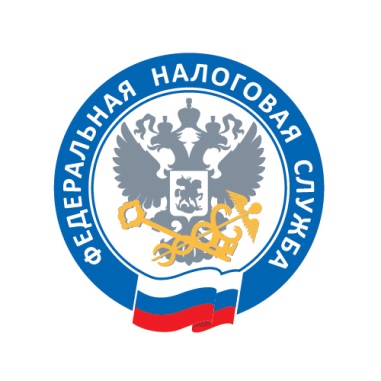 Публичные слушания27 апреля 2022 года с 11.00 до 13.00 в онлайн-формате состоятся публичные слушания результатов правоприменительной практики налоговых органов Московской области в рамках реализации приоритетной программы Правительства Российской Федерации «Реформа контрольной и надзорной деятельности».На мероприятии будут рассмотрены следующие темы:-«Актуальные вопросы по администрированию НДФЛ»;- «Практика применения согласительных процедур в сфере банкротства. Ответственность руководителя и иных контролирующих лиц по долгам юридического лица».Для участия необходимо воспользоваться ссылкой: https://vs15.nalog.ru/c/1613208664Инструкция для подключения по ссылке: https://trueconf.ru/blog/baza-znaniy/kak-polzovateli-mogut-prisoedinyatsya-k-konferentsiyam-trueconf.htmlСписок системных требований: https://trueconf.ru/support/system-requirements.html.